Self-Assessment Internal Annual Review of Compliance(for existing and new AQS organisations)PurposeThis self-assessment tool has been produced to enable you to measure your organisation’s progress in meeting the requirements of the Advice Quality Standard and is linked to evidence requirement G2.2.  A copy of this document should be provided to your assessor to assist them in the preparations for your assessment.  The Advice Quality Standard contains the evidence requirements in full, with accompanying definitions and guidance.  It is important that you refer to the Standard when completing this document.DefinitionsProcess vs Procedure The difference between processes and procedure is quite substantial – a process is more surface-level. It’s used by management to analyse the efficiency of their business. A procedure, on the other hand, is a lot more detailed, as it includes the exact instructions on how the employee is supposed to carry out the job.A process is a series of related tasks or methods that together turn inputs into outputs (often illustrated in a flow chart).
A procedure is a prescribed way of undertaking a process or part of a process.Process and Procedure ExampleA fast food outlet makes cheeseburgers. The process is a simple one, and it all starts with taking the order. After that, staff springs into action, cook the patty, prepare the cheeseburger roll and serves the finished cheeseburger up to the client.However, inside this simple process, the fast food outlet’s staff also follow several procedures. The store owner might specify that the sales assistant should greet the client and smile. He or she may even provide a script for the interaction. That’s a procedure, and it can make a huge difference to a business.PolicyProvide a framework for governance: A policy paints a picture of behaviour values, and ethics that define the culture and expected the behaviour of the organisation; without policy, there are no consistent rules, and the organisation goes in every direction.Identify and treat risk: The existence of a policy means a risk has been identified and is of enough significance to have a formal policy written which details control to manage the risk.Define compliance: Policies document compliance in how the organisation meets requirements and obligations from regulators, contracts, and voluntary commitments including relevant legislation.SymbolsTable 1 Desktop Audit: This table can be used to support your Desktop Audit submission to help you map your Policies and Procedures against the requirements of the Standard.Monitoring Audit: As part of your Monitoring Audit, you are required to undertake an annual self-assessment of your continued compliance with the AQS and any areas of improvement that you identify must be acted upon. Your assessor will ask to see your self-assessment documentation in advance of your next AQS assessment visit so please ensure that these have been properly recorded and saved in the template document provided.Table 2 Central Records – This set of documents will be reviewed by your assessor at the on-site assessment and you should be prepared to share and discuss this information.Organisation Name:Address:Contact (Your Quality Representative)Telephone No:Email:Casework Categories:(if applicable)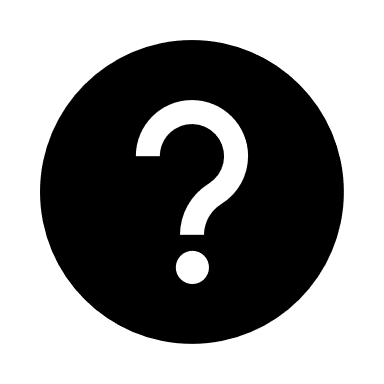 Where you see this symbol, you may want to think about including the written procedure required within your File or Case Management Procedures, rather than another standalone separate document.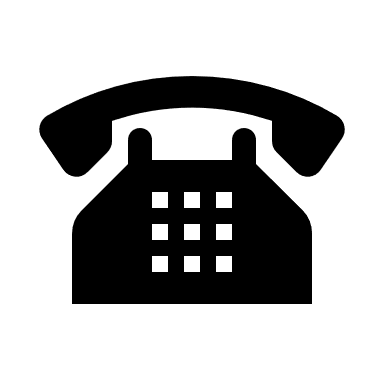 If you applying for with ‘Advice with Telephone Services’ or ‘Advice, Casework and Telephones Services’ this symbol denotes additional Telephone Standard requirements.Additional Documents available here:AQS StandardTelephone Standard SummaryAQS Self Assessment Guidance for Debt AdviceThe AQS Framework ReferenceRequired DocumentsInternal Review of Compliance and RecommendationsChanges Implemented as a result of RecommendationsA1.1, B1.1, D5.1A written Business Plan or Strategy (typically a 2 – 3 year plan) for the provision of services.  Your Plan should include Strategic Objectives, Vision, Mission, Statement, Core Values, a Description of Services and Community Profile, Funding, Resources, Advice Categories and Casework 9if applicable).If your advice service is part of a larger organisation and it is not possible to include all this information in the Strategic Plan you can add this information to the annual plan required for A1.2.  Alternatively, you can produce an Advice Strategy that provides a full description of the advice service.A.1Marketing / Promotion Plan / Communication Strategy (can be part of written plan or strategy).  This is often a description of your partnerships and local advice strategy.  You can provide details of how you use Social Media, Websites, Newsletters, memberships and forums to promote your service.A1.2Your Strategy should be underpinned by an Annual Plan/Work plan/ Delivery Plan and should include SMART (Specific, Measurable, Achievable, Relevant, Timebound) objectives for the current operational year.  These objectives are usually linked to funder targets and can also include client satisfaction.If your application is for Advice with Telephone Services please ensure any service plans/work plans/delivery plans include a description of your telephone service.  For further detail please refer to your copy of the standard.A1.3As an absolute minimum your Strategic Plan should be reviewed annually, and you should be able to provide evidence that this has taken place.Your Annual Plan/Deliver Plan/Work Plans should be reviewed at least quarterly, and you should be able to provide evidence that this has taken place.A3.1, D1.1Equality and Diversity Policy – This Policy must make reference to the Equality Act 2010 and both employees (workers) and service users.  Your Policy should include how you promote diversity and inclusivity within your organisation.A3.2, B1.3, B1.6, B1.7, B1.8, B1.9Signposting and Referral Process.  This should include the difference between signposting and referral, when they are necessary, client consent, what do you discuss with the client, how do you select an agency, access to the AQS Directory, where they are recorded, how referrals are monitored and reviewed at least annually’B1.2A written procedure to describe how client non-attendance is monitored e.g. DNA’s (Did Not Attend) how this information is reviewed and used to inform service changes. This can be documented in your File/Case Management Procedure.C1.1Memorandum and Articles of Association or Constitution. C1.2Membership of a recognised representative body e.g. Advice UK, Carers Trust or NHAS.  You may also be a member of a local Advice Network.C1.3 Evidence of Regulatory Authorisations i.e. FCA / OISC (if applicable)This is applicable is for provide Immigration and/or Debt advice.C1.4Organisation Chart / Structure / OrganagramYou also need to document who is responsible for maintaining AQS.C2.3Risk Assessment / Risk Register / Risk Map.  This document should cover for example Finance, HR, IT, Premises, Contractual Compliance, GDPR. C3.1Financial Management Policy covering Trustee/Management Committee responsibilitiesD1.2Recruitment and Selection Procedure including how you make efforts to recruit from the local community and ensure your workforce reflect the community it servicesD1.3Induction Procedure / Induction Checklist.  Your procedures should not just cover new recruits but also those within your organisation moving into a different role.D1.5You must have clear Disciplinary and Grievance Procedures.You should also ensure you have a Whistle Blowing Procedure.You should also have a Dignity at Work Policy which may be in the form of a staff Code of Conduct or Bullying and Harassment Policy.D2.1You must have a clear Performance Review / Appraisal Procedures and appraisal must be completed at least annually.  If you also describe your supervision processes here, you must state how they are different and the different time scales involved.D2.2A Training and Development Policy is required describing how training is planned, its purpose, access to development opportunity, different types of training and Individual Training Plans.D2.4Regulated Advice Professional Standards for example the Money and Pensions Service (MaPS) Quality Framework – this isonly applicable if you provide Debt advice.If you provide debt advice and/or casework, please see the Debt Advice Self Assessment document  Other examples of regulated advice include, Immigration and a valid OISC certificate will be required.D3.1Copies of relevant Job Descriptions / Role Profiles are required.  You should be able to demonstrate that these are reviewed regularly.D3.2Written procedures to match the skills and competencies of all members of staff to the roles they fulfil.This is likely to be covered indirectly by your recruitment and appraisal/supervision procedures by their very nature.  However, you may which to add to these and add an explicit statement.   D3.4Written procedure for providing timely information about changes in the law e.g. how do your advice staff stay up-to-date, with changes in Welfare Benefits, Housing, Debt, Immigration etc…for example you may subscribe to CPAG, Rightsnet, Shelter or hold IMA membership.You may wish to include this is your Case Management Procedure or Training & Development Policy?D3.5Safeguarding Policy - Advice providers must demonstrate that consideration has been given to the risk for vulnerable adults and/or children in relation to the delivery of their services. Where risks have been identified, appropriate measures have been taken to mitigate these risks.  Who is your Designated Safeguarding Officer?D4.3Written process for the allocation of enquiries e.g. if you have an advice team how is work/cases allocated.  You may wish to document this in a File/Case Management Procedure?If you are applying for Advice with Telephone Services, you also need to describe the system for allocating work to advisers and the procedures to avoid burn out. D4.4You must have a written Process for Supervision.  You may wish to include this is your Appraisal/Performance Management Policy.E1.4 Conflict of Interest Policy/Procedure.  The standard guidance provides clear guidance on the types of COI you should include and goes beyond that of Trustees.E1.5Key Dates Policy /Procedure – Give examples of Key Dates, where they are recorded and how they are managed if an adviser is absent.Is this documented this in your File/Case Management Procedure?E1.8 Data Protection Policy which complies with the Data Protection Act 2018 and, where applicable, the Freedom of Information Act 2000 and which includes procedures for ensuring that clients are fully aware of their rights under the Act including the process to access any information held on them.E1.8, E1.9Client Consent / Authorisation to Act processYou should be seeking written consent to store client information and getting consent for AQS Assessors to access files (this is part of the on-site AQS assessment).Remember you can also use this consent form to tell clients that can request to see a copy of their records should they wish to do so and how to request this informationE1.10Case Closure Procedures.You may wish to document this in a File/Case Management Procedure.  It is essential that you can distinguish between open and closed cases regardless of whether or not you a membership organisationE1.11File Destruction/Retention Policy. You should be retaining Advice records for a minimum of 6 years this is an explicit AQS requirement.E2.1, E2.2, E2.4Written Procedure for Independent File Review.  This procedure should describe the number and frequency of file reviews, who completes file reviews, where they are stored, what to do if corrective action is identified, use of a file review checklist, an annual review of all file reviews and reporting findings to senior staff.An independent On-Line Peer Review Process (PROP) is being developed by the Advice Services Alliance. This will enable any advice organisation anywhere in the UK to submit files for peer reviewing. If you cannot organise independent peer review through your own networks, you should look to contact the ASA to explore whether you will be able to use ‘PROP’ for assistance in providing independent file reviews.E4.1Supervision PolicyF1.1Advice organisations should aim to provide their services in a language appropriate to the target client group where-ever possible. Where this is not possible, services should show that can make arrangements to meet the advice needs and the language needs of the targeted client group. For services providing services to clients based in Wales, service must show that they have undertaken the Welsh Language Commissioners on-line self-assessment tool kit.F1.5Written Procedure for ensuring matters are dealt with in the future if they cannot be dealt with immediately.Is this documented in your File/Case Management Procedure?F1.6Written procedure for informing clients about the progress of the enquiry.Is this documented in your File/Case Management Procedure?F1.8Written procedure for identifying when information must be confirmed to the client in writing.Not all advice services write to clients however there may be occasions where advice staff consider it necessary to write down information if they feel it will help their client.  If you are a debt or immigration advice centre client care letters should be in place.Is this documented in your File/Case Management Procedure?F1.9Service Standards / Customer / Client Charter/Client Care Letters.Where is this displayed?F3.1Confidentiality Policy / Data Protection Policy.F4.1Written section criteria for other service providers used (e.g. barristers, translators, BSL consultants)Is this documented in your File/Case Management Procedure?G1.1Complaints Policy - written procedure for identifying and dealing with complaints by clients including who is responsible and the different stages within the complaints process.  The procedure should also describe how all complaints are reviewed annually and reported to the Board of Trustees/Management Committee/Senior Leadership Team.G2.2An annual internal review of the AQS now forms an essential part of the quality assurance process for any AQS holder. You are expected to undertake an annual appraisal of your continued compliance with the AQS and for any areas of improvement they must be acted upon. A copy of this completed document will provide sufficient evidence.G2.3Procedures for up-dating Quality Processes (which may be in a Quality Manual / Office Manual).This procedure should document how policies and procedures are reviewed on an annual basis (not always possible where a service is part of a larger organisation for example Council, University etc…).  However, the minimum expectation is that advice procedures are reviewed annuallyG3.1Written procedure for obtaining feedback from clients, service providers and fundersThe AQS Framework ReferenceStandard ReferenceInternal Review of Compliance and RecommendationsChanges Implemented as a result of RecommendationsA1.3, C2.1Quarterly and annual reviews of Service Plans / Strategy / Business Plan.If you are applying for Advice with Telephone Services, your call handling system must be monitored and considered in the review of the service.B1.2, B2.2 Central records of client non-attendance at appointments.B1.4 A directory of alternative service providers (local or national organisations/agencies that you can refer or signpost to)B1.5, B2.2 Central record of referrals (incoming and out-going).  You must be able to demonstrate how you record incoming and outgoing referrals and how this referral activity is reviewed and used to inform service changesB2.1 Central record of feedback on services provided by organisations to which clients have been referred (this can be challenging however think about where you record such feedback and how it would be shared internally).C1.6Information Commissioner’s Office Registration renewed and copy of certificate available.C3.1 Evidence of annual independent financial review / audited / examined accounts.C3.3 Evidence of Professional Indemnity Insurance renewed:Level of coverDate of ExpiryInsurerC3.5 Annual Budget.Quarterly reports of variance of income and expenditure against budgets Annual balance sheetAnnual profit and loss accountD2.3, D2.4Central training records linked to professional competencies and professional development (where appropriate).  Your assessor will be looking for both planned and completed training records.  Planned training may be recorded in appraisal and supervision documents.If you are applying for Advice with Telephone Services, you must be able to show how individual training plans have addressed telephone advice skills.D2.2 Annual review of training and development plans.E1.1 Client records and files (where applicable – filing cabinets or file lists for open and closed cases).  E1.5 Key dates diary system.  You will need to demonstrate your key date diary system e.g. database diaries, central office diary.E2.2Central record of completed independent file reviews.  You will need to provide copies/or access to completed file reviews.E3.4 Annual review of independent file review outcomes/trend/quality issues (not just how many were completed!)F4.3Your central record demonstrating evaluation of external service providers.  If you use third parties e.g. interpreters how do you evaluate their services?G1.2 Central records of complaints.  You will need to provide access to your central complaints recordG2.2 Annual review of quality processes. Do all your policies and procedures include the ‘Last Date of Review’ and ‘Next Date of Review’ in the same format?Have you completed a review of your compliance against the AQS framework in other words have you completed this document?G3.2, G3.3Annual review of service user feedback.  Your assessor will need to see copies of completed client feedback and a subsequent analysis.If you are applying for Advice with Telephone Services, you will also need to provide evidence of client feedback and subsequent analysis.